Модернизация Саланчикского сельского Дома культурыМодернизация Саланчикского сельского Дома культурыОдежда сцены, колонки 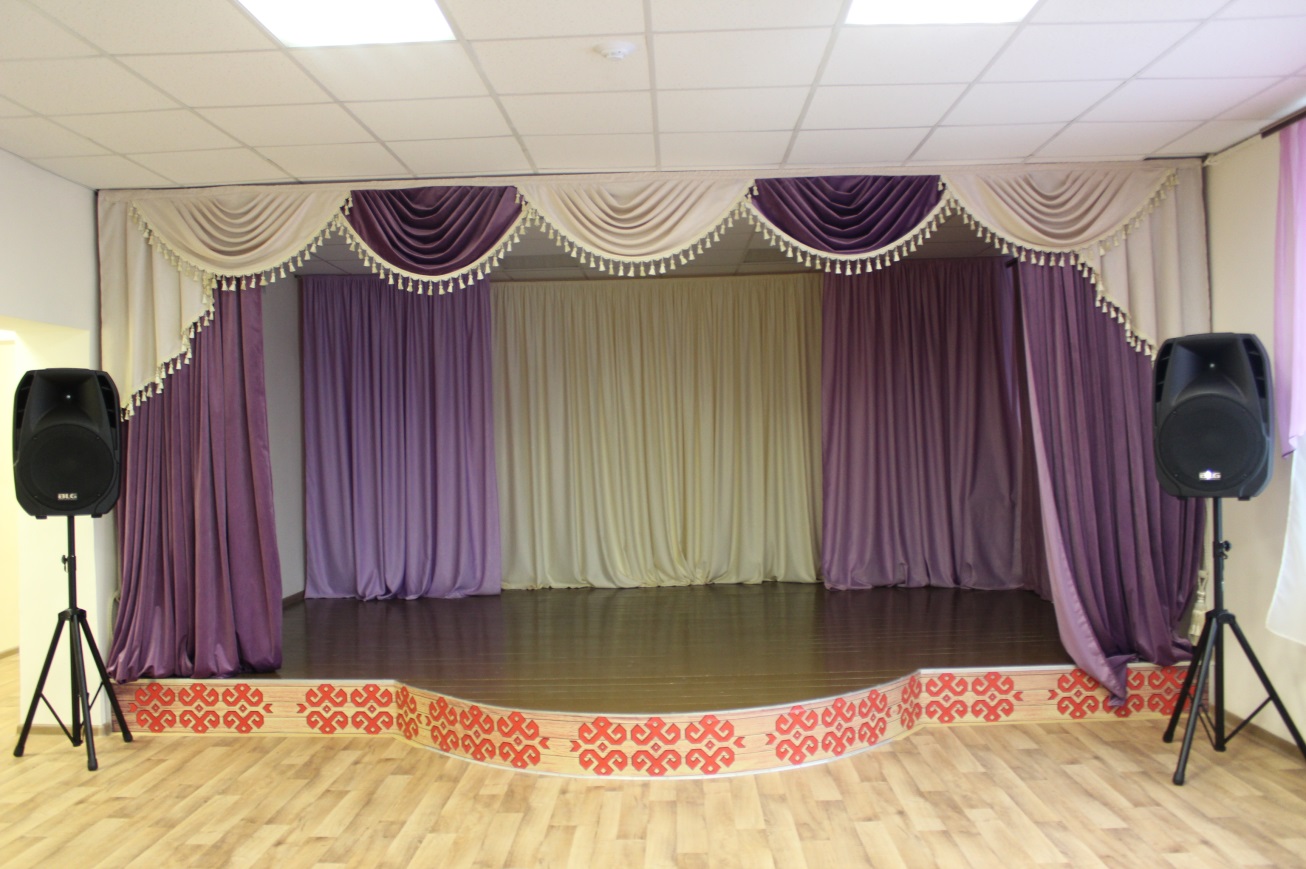 Одежда сцены, колонки Ноутбук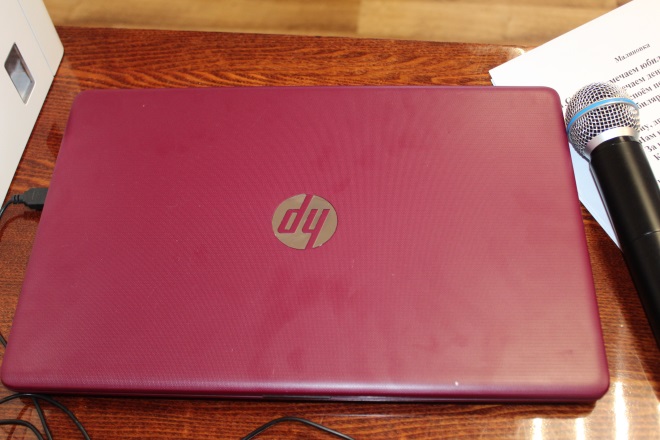 Принтер 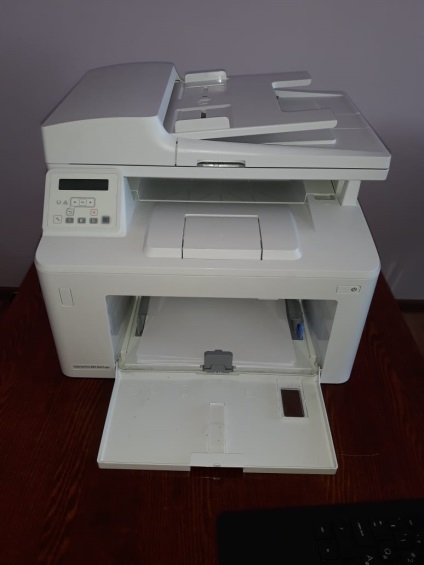 Стулья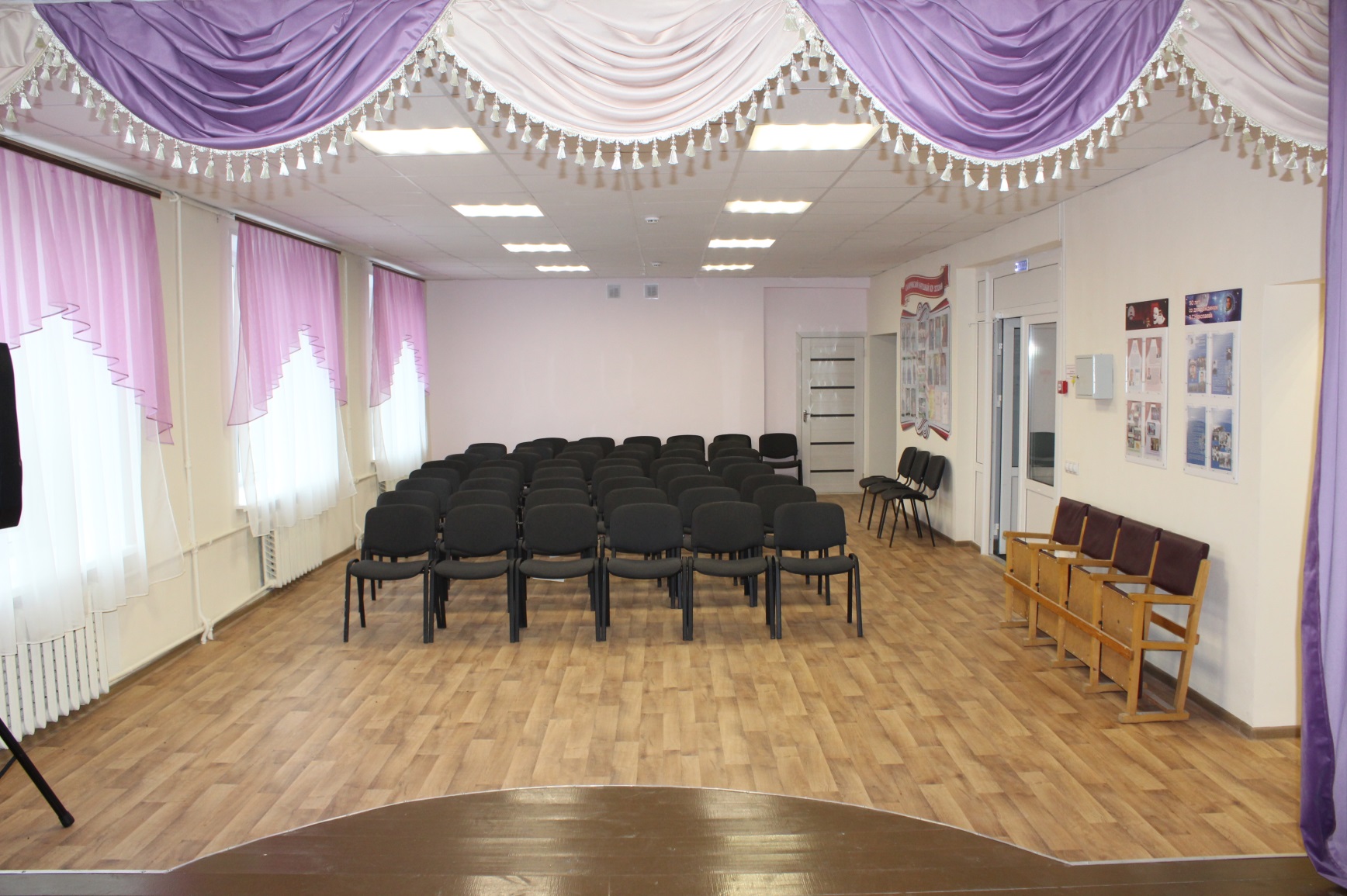 Мультимедийный экран 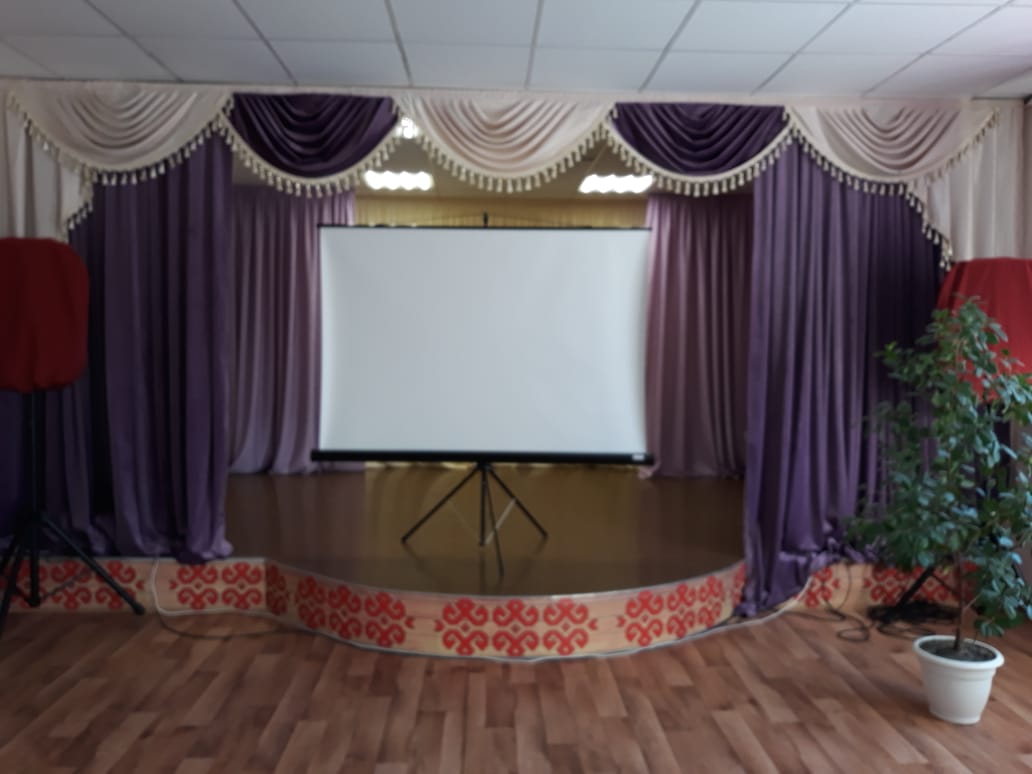 Звуковое, световое, мультимедийное оборудование, гармонь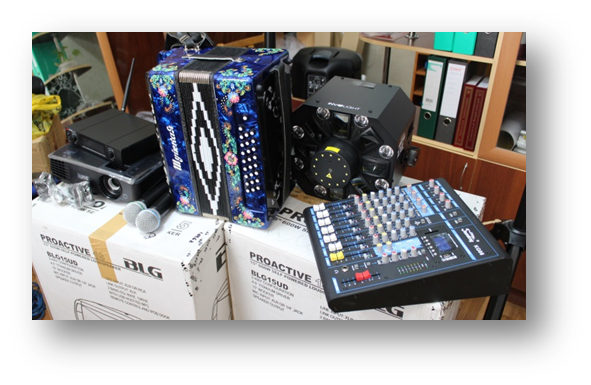 Звуковое, световое, мультимедийное оборудование, гармоньРусский национальный костюм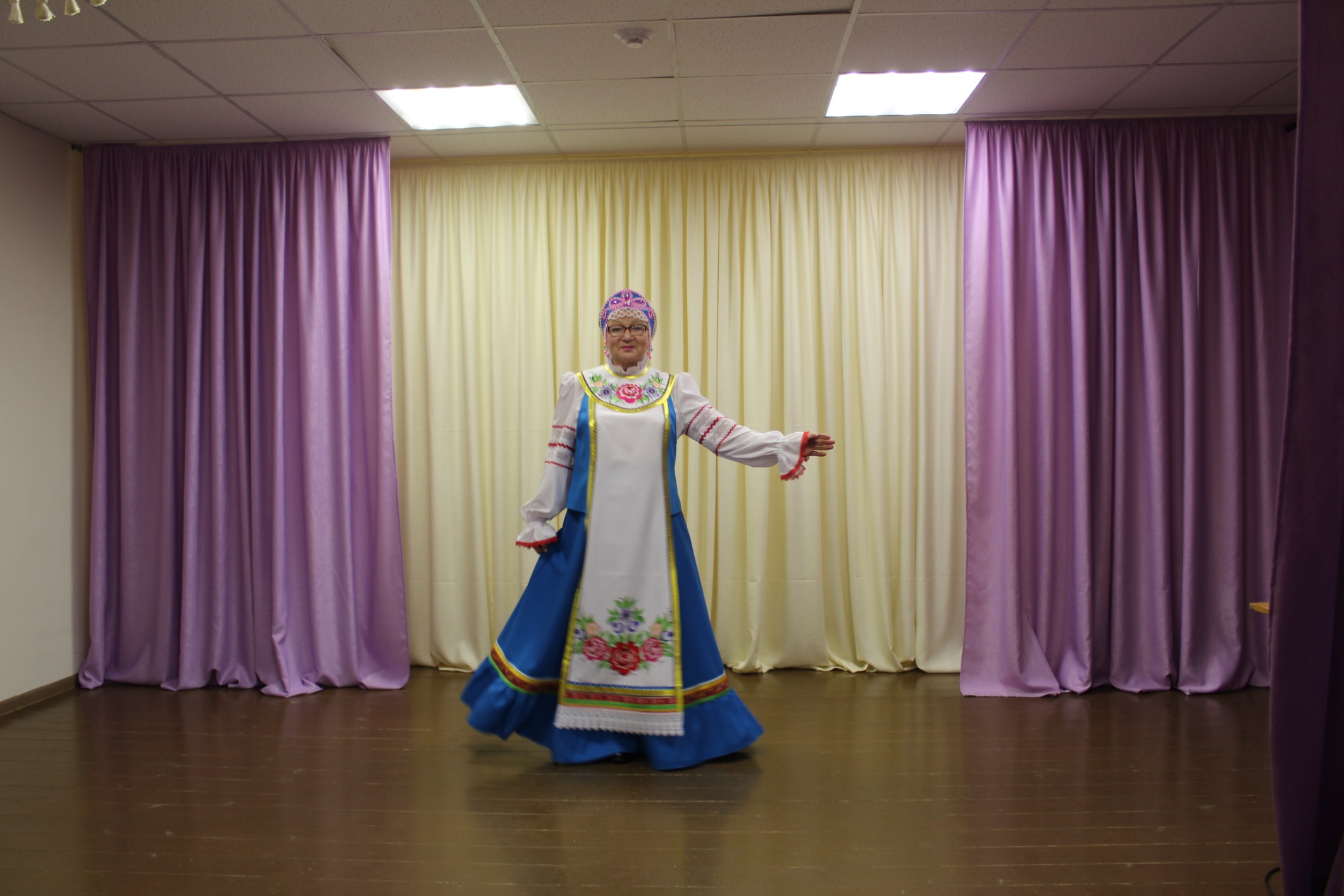 Чувашский национальный костюм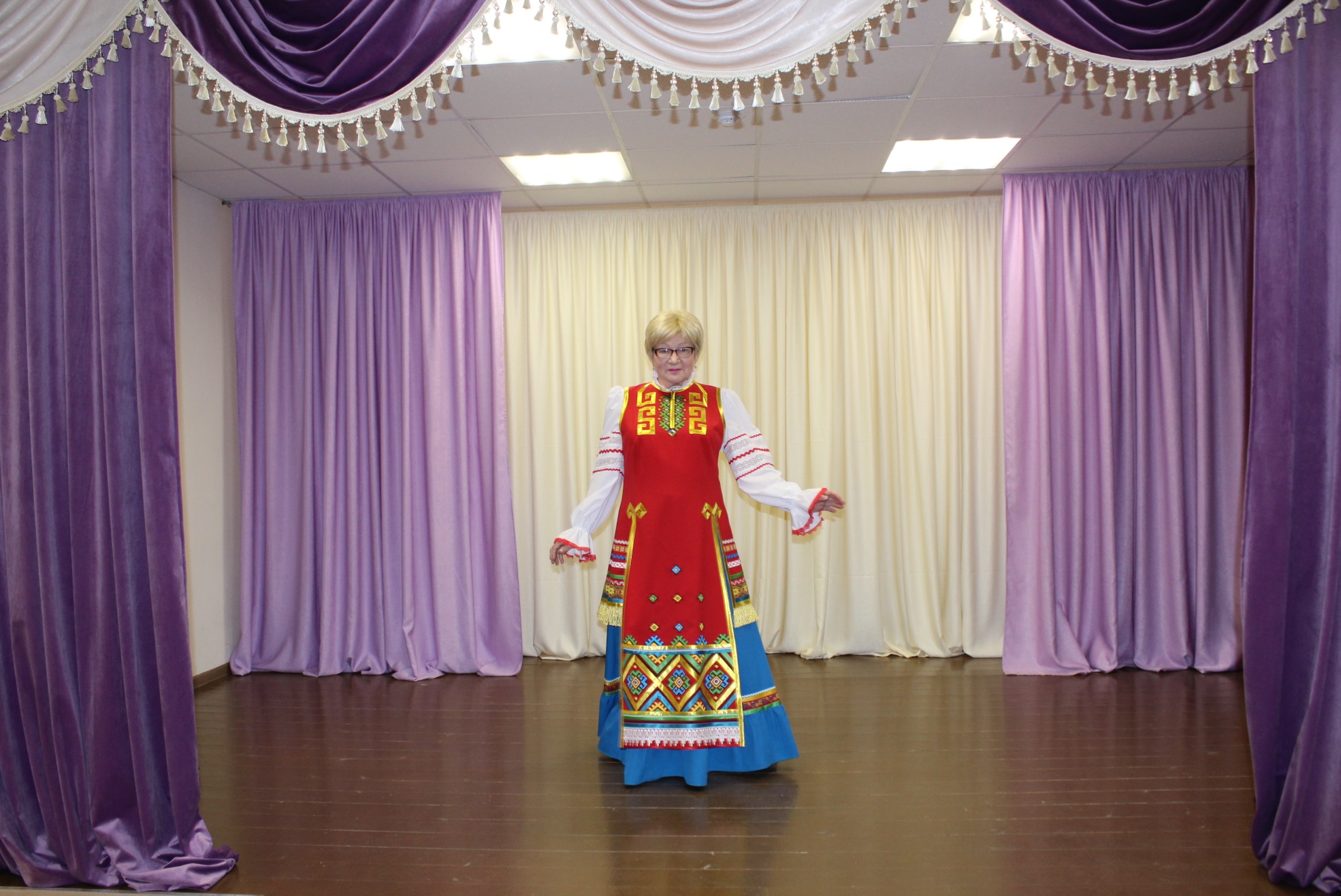 